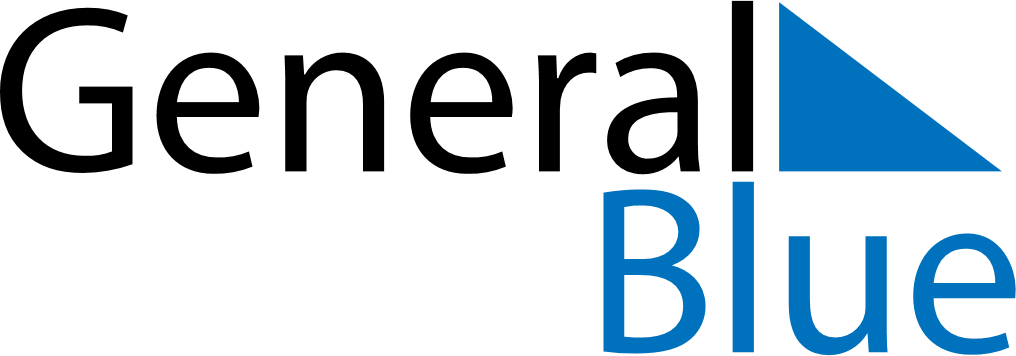 Daily Planner January 11, 2026 - January 17, 2026Daily Planner January 11, 2026 - January 17, 2026Daily Planner January 11, 2026 - January 17, 2026Daily Planner January 11, 2026 - January 17, 2026Daily Planner January 11, 2026 - January 17, 2026Daily Planner January 11, 2026 - January 17, 2026Daily Planner January 11, 2026 - January 17, 2026Daily Planner SundayJan 11MondayJan 12TuesdayJan 13WednesdayJan 14ThursdayJan 15 FridayJan 16 SaturdayJan 17MorningAfternoonEvening